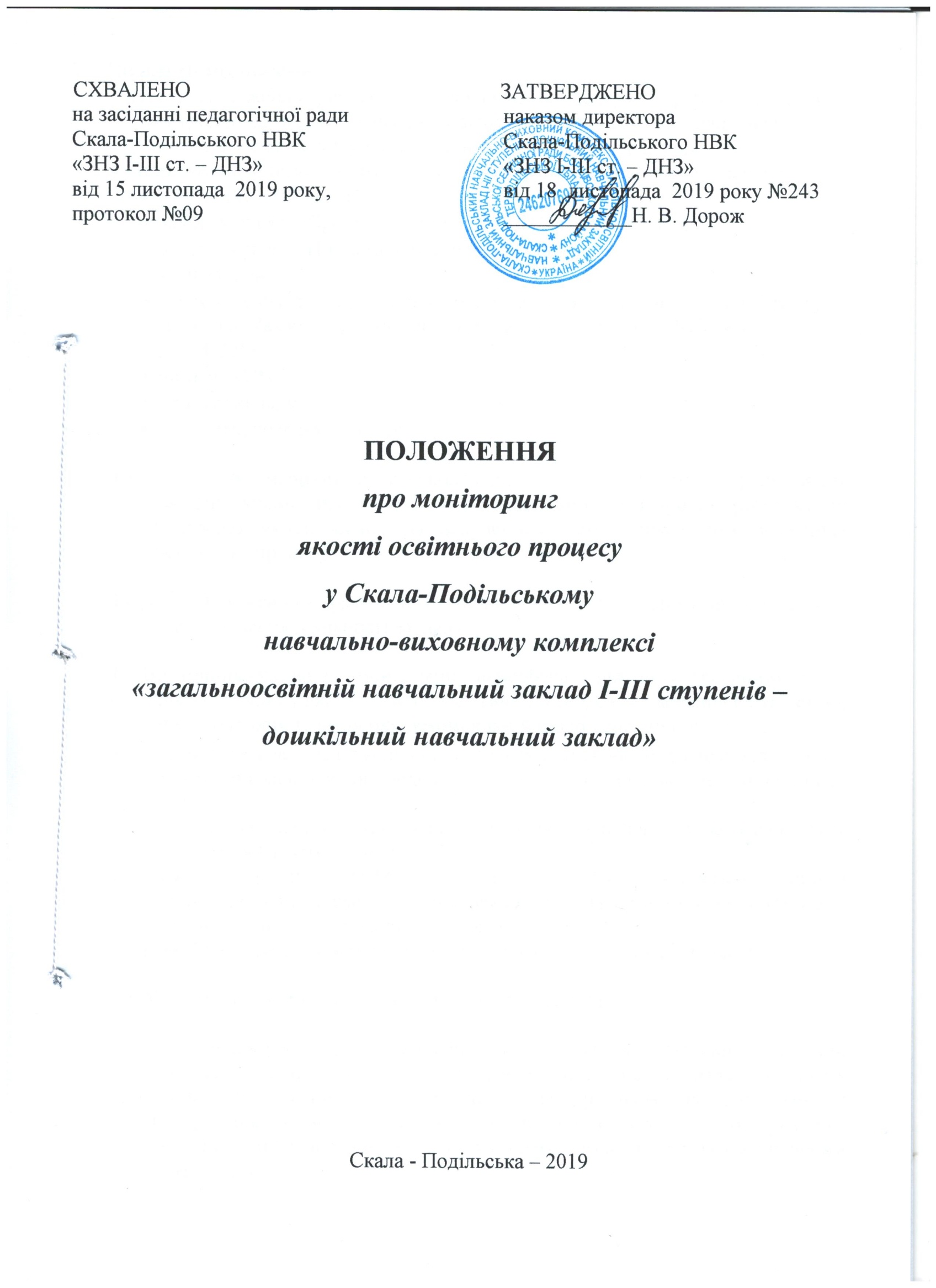  Загальні положенняДане Положення регламентує порядок, процедуру і форми проведення контролю за якістю навчально-виховного процесу на рівні навчально-виховного комплексу у вигляді моніторингових досліджень.Нормативною базою моніторингу якості освітнього процесу в закладі є:Конституція України;Закон України «Про освіту» від 05.09.2017 р. № 2145-VIII;Закон України «Про загальну середню освіту»;Інші закони;Національна стратегія розвитку освіти в Україні на період до 2021 року, схвалена Указом Президента України від 25 червня 2013 року№344/2013;накази МОН,Статут закладу;Програма розвитку закладу;Провідним напрямком удосконалення системи освіти є формування системи управління якістю освіти засобами моніторингу розвитку та контролю якості освіти із залученням усіх зацікавлених учасників освітнього процесу.Дане Положення спрямоване на підвищення якості освіти, активізацію та удосконалення діяльності закладу.Внутрішньошкільний моніторинг передбачає збирання (первинні дані), аналіз та оцінку якості освіти, зберігання (створення і ведення бази даних), прогнозування та розробку рекомендацій щодо корекційної роботи.	Моніторингові дослідження проводяться спеціальною групою аналітиків – моніторинговою групою, яка входить до складу науково- методичної ради НВК.Положення узгоджується науково-методичною радою  та затверджується на засіданні педагогічної ради.Скала-Подільський НВК у своїй діяльності керується чинним законодавством, нормативно-правовими документами з питань організації освітнього процесу та даним Положенням.Дане Положення поширюється на всіх учасників освітнього процесу.У цьому положенні використовуються такі терміни:Моніторинг – це спеціально організований, постійний, цільовий контроль і діагностика стану освіти на базі систематизації існуючих джерел інформації, а також спеціально організованих досліджень і вимірювань з метою зіставлення реального стану з очікуваними результатами, відстеження ходу будь-яких процесів за чітко визначеним показником.Моніторинг в освіті – це система збирання, обробки, зберігання і розповсюдження інформації про освітню систему або окремі її компоненти, яка орієнтована на інформаційне забезпечення управління, що дозволяє робити висновки про стан об'єкта у будь-який момент часу і дає прогноз її розвитку.Призначення моніторингу – забезпечити всіх учасників освітнього процесу зворотним зв'язком, що дозволяє вносити послідовні зміни в хід реалізації освітньої програми з метою підвищення якості її результатів.Якість освіти – інтегральна характеристика системи освіти, яка відображає ступінь відповідності досягнутих реальних освітніх результатів та умов освітнього процесу нормативним вимогам, соціальним і особистісним очікуванням. Мета моніторингуОтримання оперативної, точної інформації про стан результативності освітнього процесу у закладі.Виявлення дійсних результатів шкільної освіти і можливості на цій основі коригувати програму розвитку закладу, прогнозування тенденцій розвитку системи навчання в НВК.	Виявлення реального рівня кваліфікації педагогічних кадрів, їх підготовленість до вирішення інноваційних завдань.	Відстеження динаміки освітніх послуг, ефективність управління освітнім процесом.Завдання моніторингуЗдійснення систематичного контролю за освітнім процесом.Виявлення	типових	ознак	успіху	 та	недоліків	управлінської	і педагогічної діяльності.Задоволення інформаційних запитів адміністрації й основних структур закладу щодо створення прогнозів, аналітичних, довідкових матеріалів.Виявлення	й	оцінювання	 відповідності	фактичних	результатів діяльності педагогічної системи її кінцевій меті. Предмет моніторингуПредметом моніторингу є якість освітнього процесу в закладі. Об’єкти моніторингуОб'єктом моніторингу є система організації освітнього процесу.Освітнє середовище:контингент тих, хто навчається;кадрове (педагогічне) забезпечення освітнього процесу.Ті, хто навчаються:ступінь адаптації до навчання учнів 1-х, 5-х, 10-х класів;рівень навченості (з усіх предметів);рівень вихованості учнів;рівень роботи з обдарованими дітьми;модель	випускника,	рівень	її	досягнення	учнями	закладу	(за ступенями навчання).Педагогічні працівники (у тому числі класні керівники):рівень професійної компетентності;якість і результативність педагогічної роботи;рівень інноваційної діяльності;аналіз педагогічних труднощів (через анкетування);самоосвітня діяльність.Освітній процес:відомості про виконання всеобучу;аналіз стартового, проміжного та підсумкового контролю за рівнем навчальних досягнень учнів.Соціально-психологічне супроводження освітнього процесу:соціальний паспорт класу;психологічна діагностика;профілактична робота.Здоров'язберігаючий аспект, безпека життєдіяльності, охорона праці. Суб’єкти моніторингуСуб’єктами моніторингу виступають:моніторингова група;адміністрація НВК;органи управління освітою (різних рівнів).Форми та методи моніторингуОсновними формами моніторингу є:самооцінювання	власної	діяльності	педагогами,	учнями, адміністрацією;внутрішня оцінка діяльності адміністрацією, керівниками спільнот, груп тощо;зовнішнє оцінювання діяльності органами управління освітою.Методи моніторингу:метод спостереження;метод анкетування;метод ранжування;метод бесіди;метод соціометричного вибору. Критерії моніторингу:об’єктивність (створення рівних умов для всіх учасників освітнього процесу);систематичність (згідно алгоритму дій,етапів та в певній послідовності);валідність (відповідність завдань змісту досліджуваного матеріалу, чіткість оцінювання, шляхи перевірки результатів);надійність (повторний контроль іншими суб’єктами);гуманізм (в умовах довіри, поваги до особистості);результативність (має тільки стимулюючий характер для змін певної діяльності)Основні напрямки моніторингуМоніторинг здійснюється за різними напрямками залежно від його цілей, рівня здійснення й обстежуваного об'єкта.До основних напрямків моніторингу належать:дотримання законодавства у сфері освіти;оснащеність освітнього процесу;рівень навчальних досягнень;організація превентивної освіти дітей та молоді;професіоналізм педагогічних працівників;організація управлінської діяльності;ефективність виховних систем;виконання соціального замовлення;забезпечення доступності дошкільної і середньої загальної освіти.Моніторинг якості системи освіти, організований згідно з обраними напрямками,	використовує	різні	види	вимірювань: педагогічні, дидактичні, соціологічні, психологічні, медичні, санітарно-гігієнічні, демографічні, статистичні та ін.	На підставі моніторингу фіксується стан якості системи освіти, прогнозується її розвиток.Функціональні обов'язки учасників моніторингуКерівництво закладу:розробляє і втілює внутрішньошкільну систему моніторингу якості освіти і виховання;установлює	і	затверджує	порядок,	періодичність	проведення моніторингових досліджень;визначає шляхи подальшого розвитку закладу.Моніторингова група:проводить моніторингові дослідження;аналізує результати моніторингу;веде облік результатів моніторингу;розробляє рекомендації з усунення виявлених недоліків.Класний керівник:проводить контроль за всеобучем кожного учня;своєчасно доводить підсумки до відома батьків;своєчасно подає інформацію для моніторингу.Учитель:визначає й аналізує рівень навчальних досягнень учнів з предметів за результатами тестування, контрольних зрізів, підсумків за семестри, навчальний рік;визначає шляхи підвищення навчальних досягнень учнів;своєчасно подає інформацію для моніторингу.Інформаційний фонд моніторингуРеалізація моніторингу передбачає організацію постійного відстеження й накопичення даних на основі:Документів і матеріалів, отриманих у ході:опитування, анкетування учасників освітнього процесу;державної підсумкової атестації випускників;підвищення 	кваліфікації	та	атестації	педагогічних	і керівних	кадрів.Результатів зовнішнього незалежного оцінювання;Результатів планових спеціально організованих моніторингових  досліджень.Отримана в процесі моніторингу інформація має відповідати таким вимогам:об'єктивність (відображення реального стану справ);точність (мінімальність у похибках вимірювань);повнота (оптимальність джерел інформації);достатність (прийняття обґрунтованих рішень);систематичність	(приведення	інформації, отриманої з різних джерел, до спільного знаменника);оперативність (своєчасність інформації);доступність (реальність вирішуваних проблем).Порядок проведення моніторингуОрганізація	роботи	щодо	здійснення	внутрішнього	моніторингу покладається на голову методичної ради закладу.Робота	з	проведення	внутрішнього	моніторингу	здійснюється методичною радою закладу.Загальне керівництво щодо здійснення внутрішнього моніторингу покладається на адміністрацію закладу.Педагог	має	можливість	обрати	один	із	запропонованих	видів моніторингу.Моніторингові дослідження вчитель координує та узгоджує з керівником спільноти, головою методичної ради, адміністрацією закладу.Для проведення моніторингових досліджень використовуються тільки апробовані технології (інструментарії).Педагогічні працівники несуть відповідальність за дотримання критеріїв здійснення моніторингу, зазначених у даному Положенні протягом всієї своєї діяльності.Керівник спільноти несе відповідальність за дотримання критеріїв здійснення моніторингу на рівні своєї спільноти.Результати моніторингових досліджень педагогів узагальнюються за формою, затвердженою методичною радою та погодженою спільнотою вчителів.Узагальнення моніторингових досліджень на рівні закладу проводить методична рада.Аналіз та обговорення підсумків моніторингових досліджень проводиться щороку на засіданнях спільнот (методоб’єднань) вчителів- предметників, методичної та педагогічної рад закладу.Матеріали моніторингових досліджень зберігаються протягом року, а підсумкові – протягом навчання учнів, з якими проводився моніторинг.Моніторингові дослідження можуть проводитися з учнями, педагогічними працівниками, за згодою Ради закладу – з батьками та громадськістю.Моніторинг може проводитись як під час освітнього процесу, так і в позаурочний час.Проведення моніторингових досліджень здійснюється у 3 етапи: І етап   –   підготовчий, передбачає постановку мети, визначення об’єкта спостереження, встановлення термінів проведення моніторингу, вивчення відповідної літератури, підбір інструментарію. ІІ етап  –   практичний: збір інформації через проведення співбесід, тестувань, анкетувань, відвідування уроків, проведення контрольних, тестових робіт, позакласних заходів. ІІІ етап  –  аналітичний: аналіз і систематизація інформації, розробка рекомендацій та пропозицій, формування висновків. Відповідальність щодо здійснення внутрішнього моніторингуВідповідальність	за	організацію	роботи	щодо	здійснення внутрішнього моніторингу покладається на методичну раду закладу.Методична рада закладу:забезпечує виконання покладених на неї завдань з питань здійснення внутрішнього моніторингу відповідно до Законів України “Про освіту”, “Про загальну середню освіту“, нормативно-правових актів щодо організації освітнього процесу, проводить внутрішній моніторинг, координує і контролює діяльність щодо забезпечення об’єктивності, валідності, надійності, врахування психолого-педагогічних особливостей,	систематичності, гуманістичної спрямованості;проводить єдину науково-методичну політику з питань здійснення внутрішнього моніторингу, впровадження нових технологій діагностування, направлених на забезпечення синхронності процесів спостереження, замірювання, отримання на цій основі знань  про стан об’єкта з подальшим моделюванням, прогнозуванням та прийняттям відповідного управлінського рішення;розробляє систему здійснення внутрішнього моніторингу, яка безпосередньо підпорядковується педагогічній раді;забезпечує опрацювання та прийняття нових, перегляд і скасування попередніх методик щодо здійснення внутрішнього моніторингу, здійснює контроль за їх виконанням;забезпечує функціонування системи внутрішнього моніторингу в закладі;веде облік моніторингових досліджень;організовує	підготовку	та	підвищення	кваліфікації	педагогічних працівників з питань здійснення моніторингових досліджень;організовує і проводить наради, конференції, семінари, виставки з питань моніторингу;здійснює постійний зв’язок з ТОКІППО, управлінням освіти і науки Тернопільської ОДА;бере участь у міжнародному співробітництві з питань моніторингових досліджень.Очікувані результатиОтримання результатів стану освітнього процесу в закладі.	Покращення функцій управління освітнім процесом, накопичення даних для прийняття управлінських  рішень. Підсумки моніторингуПідсумки моніторингу підводяться двічі на рік (за результатами  I семестру, навчального року).Підсумки моніторингу узагальнюються у схемах, діаграмах, висвітлюються в аналітично-інформаційних матеріалах.Дані моніторингу можуть використовуватись для обговорення на засіданнях предметних спільнот, нарадах при директору, засіданнях методичної ради, педрадах.За результатами моніторингу розробляються рекомендації, приймаються управлінські рішення щодо планування та корекції роботи.16. Контроль за проведенням моніторингу здійснює адміністрація     закладу Періодичність проведення моніторингових досліджень визначається   адміністрацією закладу.Особи, що здійснюють моніторинг, несуть персональну відповідальність за достовірність і об'єктивність наданої інформації.Особи, які організовують моніторинг, несуть персональну відповідальність за обробку даних моніторингу, їх аналіз та використання, поширення результатів.З урахуванням змін, що відбуваються в освіті, можливий перегляд системи показників моніторингу та вдосконалення методів і напрямків досліджень.За результатами моніторингу готуються аналітичні матеріали. Зазначені матеріали включають аналітичну інформацію  та пропозиції з питань, вирішення яких знаходиться в компетенції органів управління освітою.Моніторинг передбачає широке використання сучасних інформаційних технологій на всіх етапах: збирання, обробка, зберігання, використання інформації. Зберігання та оперативне використання інформації здійснюється за допомогою електронного зв'язку й регулярного поповнення електронних баз даних.	 Дане Положення може підлягати доповненню або змінам за рішенням методичної ради Скала-Подільського НВК «ЗНЗ І-ІІІ ст. – ДНЗ».Додаток 1Етапи досліджень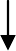 І. ПідготовчийІІ. ПрактичнийІІІ. АналітичнийЗбір та обробка отриманої інформаціїОбробка отриманої інформаціїВизначення об’єктаспостере женнябесіда    Систематизація інформаціїВизначення напрямків та підбіркритеріїв	 рейтингАналіз данихВибірінструментаріювідвідування уроківВисновкианаліз документівДодаток 2Алгоритмпроцесу формування та удосконалення професійної компетентностіДіагностика, анкетування, тестування, співбесіди, відвідування уроків, відкриті уроки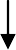 Молоді спеціалісти; вчителі, які мають проблеми в роботіТворчі вчителі,вчителі з педагогічним званнямНаставництвоПарне співробітництвоТренінгові заняттяВзаємовідвідування уроківКонференціяПедагогічна радаТеоретико-практичний методичний семінарПсихолого-педагогічний семінарОпрацювання педагогічних технологійМайстер-класиУрок-панорамаПедагогічний проектТворчий звітТворчий портретЗастосування інноваційних технологійПідготовка учнів до олімпіад, конкурсів тощоЗалучення учнів до роботи в МАНАктивна науково-методична діяльністьАктивна участь у роботі творчих лабораторійУчасть у професійних конкурсахВироблення власної системи роботиЕкспериментально- дослідницька діяльністьУчасть у проектній діяльностіСпівпраця з науковцями, ВУЗамиДодаток 3Моніторингова карта закладу№ з/п Об’єктиПоказникиАналізовані питання1.Статистика1. 1. КількісніКонтингент учнів по класах Розподіл за профілем навчанняОхоплення навчанням дітей та підлітків шкільного віку Охоплення харчуваннямТравматизм серед учасників освітнього процесу2.Учні2.1. КількісніКількісний, віковий склад,кількість хлопців та дівчат, кількість учнів, що навчається рідною мовоюподіл на групи при вивченні окремих предметів (іноземна мова, трудове навчання, фізична культура та інші)Рух учнівДані по кожному класовіПравопорушення серед учнів2.Учні2.2. Результати навчальноїдіяльностіМотивація навчальної діяльності Результативність освітнього процесу Рівень успішностіРівень навчальних досягнень учнів за рік Результати ДПА випускників 9-х класівЗбереження контингенту учнів 10-11 класів Результати ДПА випускників 11-х класів Нагородження випускників 11-х класівЗдобуття повної базової освіти випускниками 9-х класів Працевлаштування2.Учні2.3. Рівень фізичного розвиткуРозподіл учнів за групами здоров’я Динаміка захворюваності3.Вчителі3.1. КількісніЧисельність Наявність вакансій ОсвітаВікСтаж роботи Кваліфікація ЗванняРезультати курсової перепідготовки Аналіз руху кадрівАналіз заохочень3.Вчителі3.2. Рівень професійної підготовленостіРівень професійної підготовкиВивчення професійних ціннісних орієнтацій учителя3.Вчителі3.3. Рівень педагогічної діяльностіПедагогічний моніторингРівень громадської та суспільної діяльності вчителя Рівень самоосвітньої діяльності вчителяРівень роботи з обдарованими дітьми4.Матеріально - технічне та методичнезабезпечення4.1.Технічне та методичне забезпечення кабінетівНаявність електронних засобів навчання Стан кабінетів та приміщеньНаявність технічних засобів навчання4.Матеріально - технічне та методичнезабезпечення4.2. Забезпеченість підручникамиАкція «Подаруй книгу шкільній бібліотеці» Динаміка читачів бібліотекиСтан накопичення бібліотечного фондуСтан забезпечення підручниками навчального закладу Стан забезпечення підручниками по класахСтан накопичення методичної літератури Стан накопичення наукової літературиСтан накопичення художньої літератури Стан накопичення довідкової літератури5.Система управління5.1. Якість управлінняЕфективність діяльності навчального закладу Ефективність управлінської діяльностіЕфективність управлінських рішеньУчасть керівних кадрів у методичній роботі Участь учителів у методичній роботі6.Батьки6.1. Соціальний складсімейДослідження соціального складу сімей, освіта батьків, вік,зайнятість6.Батьки6.2. Рівень співпраці школи та батьківДослідження рівня співпраці закладу та батьків6.Батьки6.3. Вивчення запитів батьківВивчення запитів батьків з різних аспектів освітнього процесу7.Громадськість7.1. Соціальна карта мікрорайонуНеблагополучні сім’їСім’ї пільгових категорій та кількість дітей у нихРізні групи населення: інваліди, учасники бойових дій, літні люди, які потребують допомоги7.Громадськість7.2. Рівень співпраці з громадськими організаціямиДослідження рівня співпраці з громадськими організаціями